ՀԱՎԵԼՎԱԾ թիվ 1Անասնաբուժական հսկողության (վերահսկողության) ենթակա ապրանքներին ներկայացվող Միասնական անասնաբուժական (անասնաբուժասանիտարական) պահանջներիՁԵՎկենդանու անասնաբուժական անձնագրի ԿԵՆԴԱՆՈՒ ԱՆԱՍՆԱԲՈՒԺԱԿԱՆ ԱՆՁՆԱԳԻՐ……………………………………. (էջ 1) …………………………………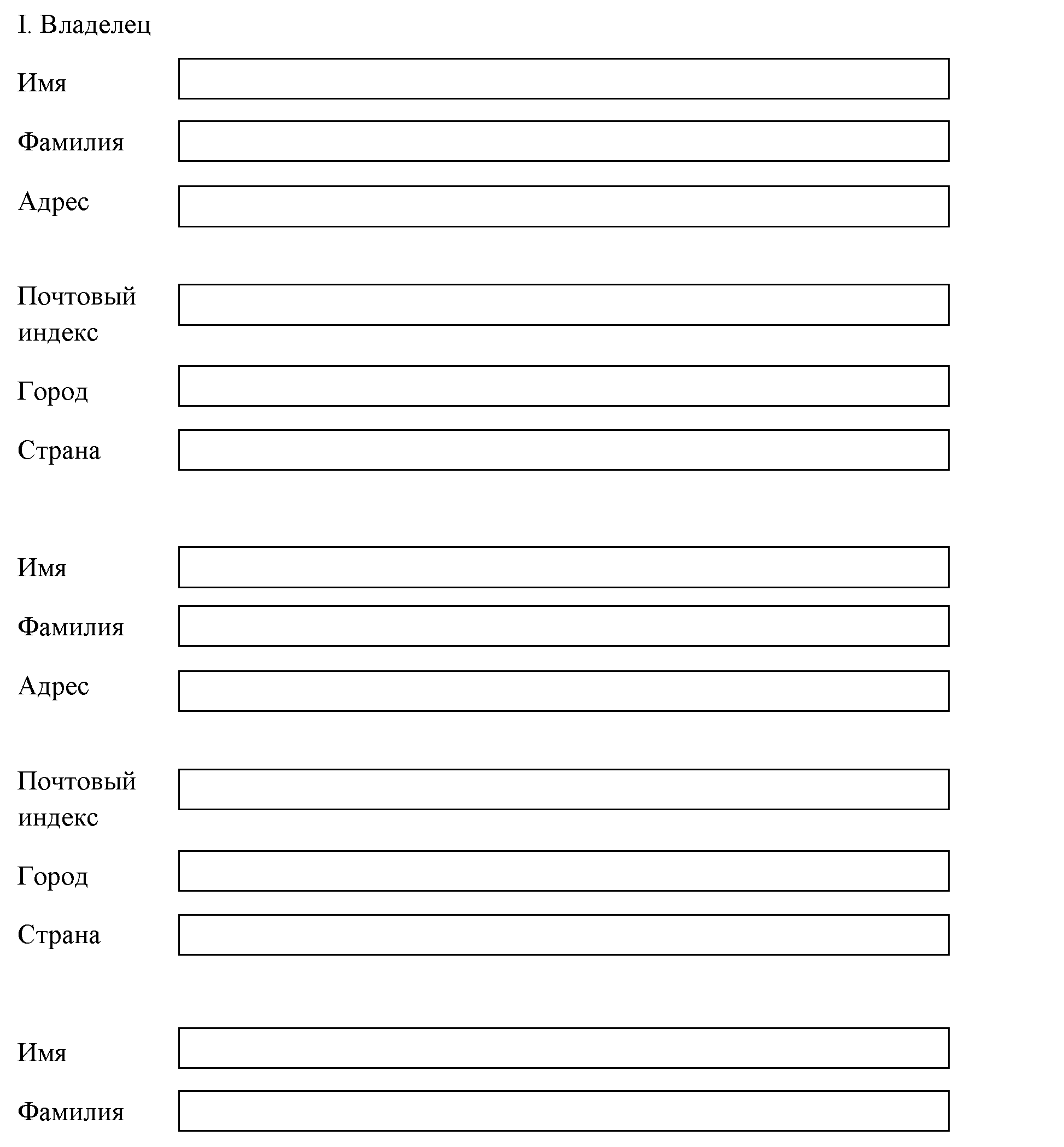 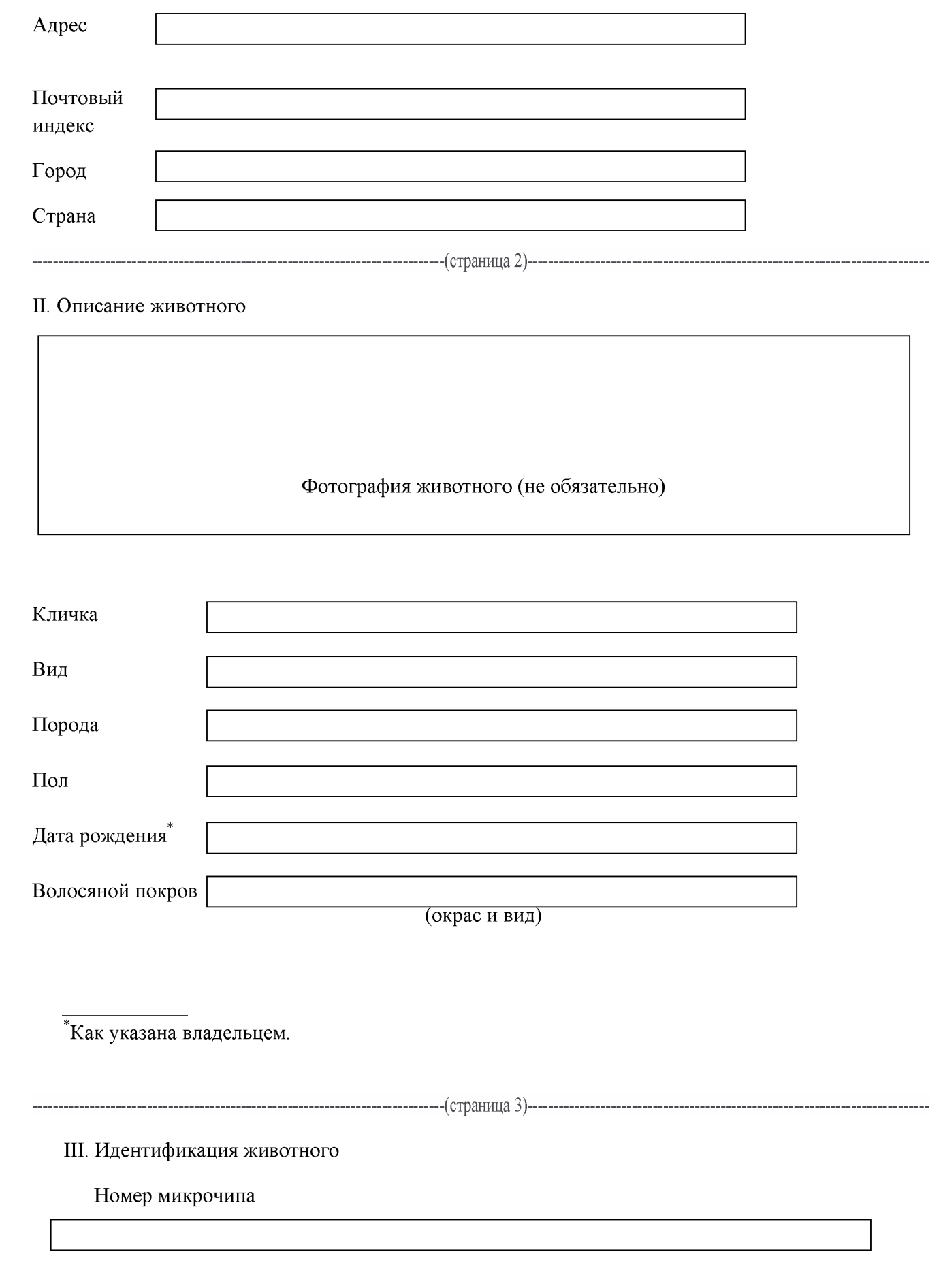 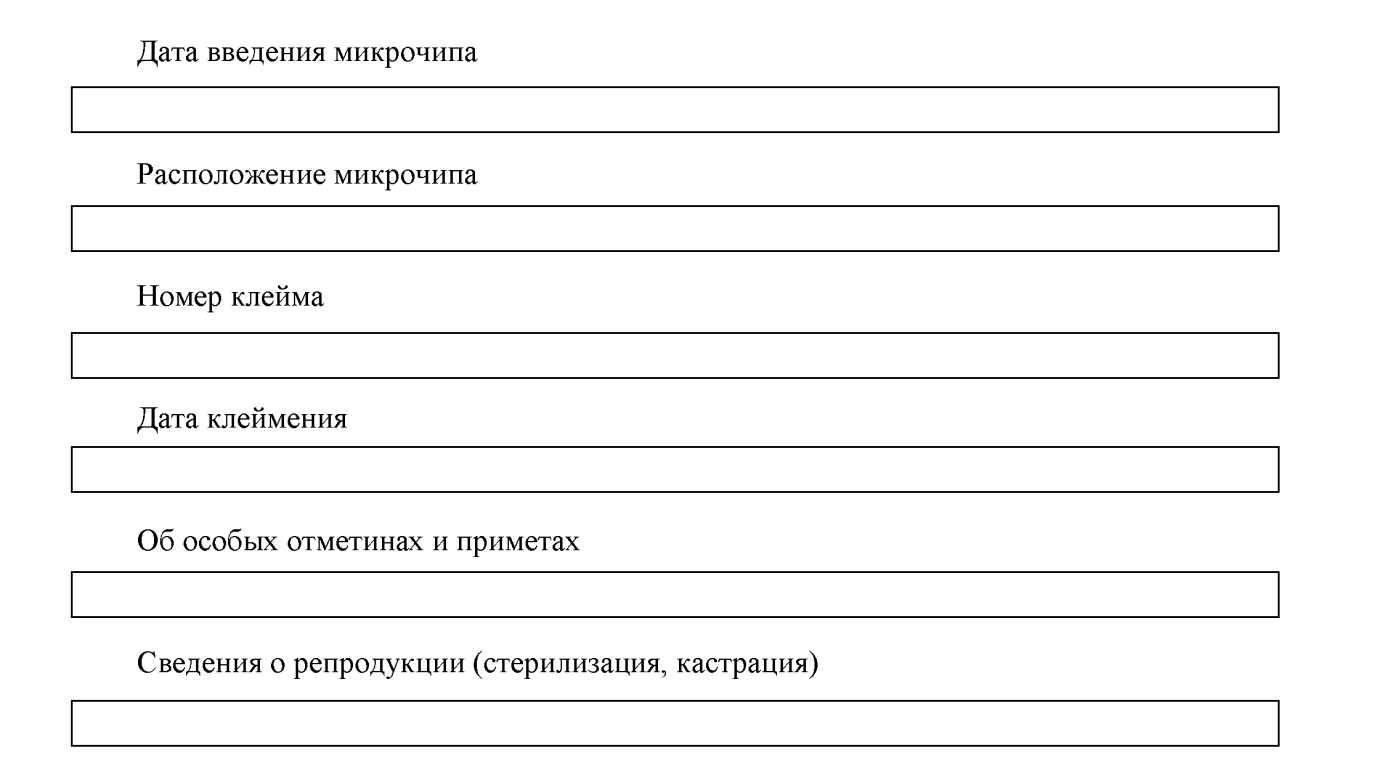 Նույնականացումը պետք է անցկացվի՝ մինչ այդ անձնագրում որեւ է նոր գրառում կատարելը։………………….……..(էջեր 4-7 )……………………..IV. Կատաղության դեմ պատվաստում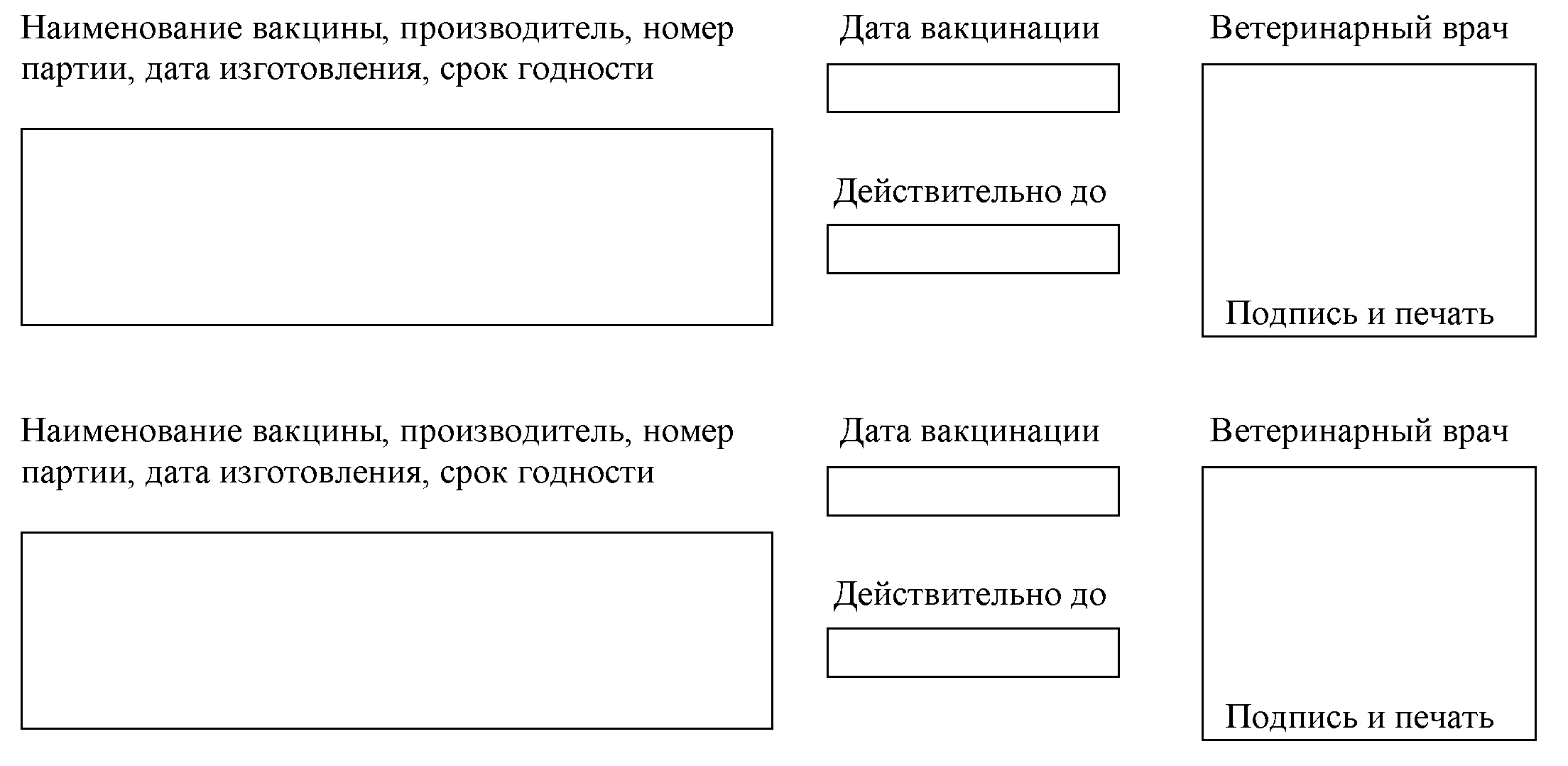 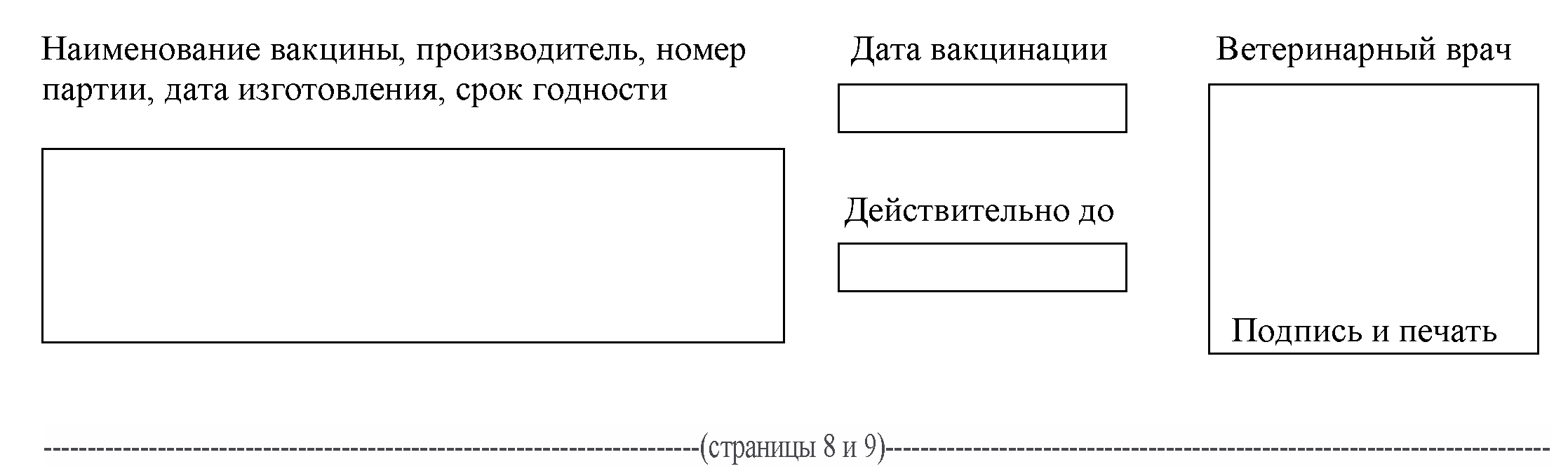 V. 	Կատաղության վիրուսի նկատմամբ հակամարմինների տիտրերի որոշումԵս ծանոթացել եմ ______/_______/_____/ (օր, ամիս, տարի) վերցված արյան շիճուկում կատաղության վիրուսի նկատմամբ հակամարմինների տիտրերի այն որոշման արդյունքների մասին պաշտոնական գրառմանը, որն անցկացվել է _____________________________, որն ունի միջազգային հավատարմագրում (լաբորատորիայի անվանումը)տվյալ հետազոտության մասով, որով հաստատվում է, որ կատաղությունը չեզոքացնող հակամարմինների տիտրը հավասար է եղել կամ գերազանցել է 0,5 ՄՄ/մլ։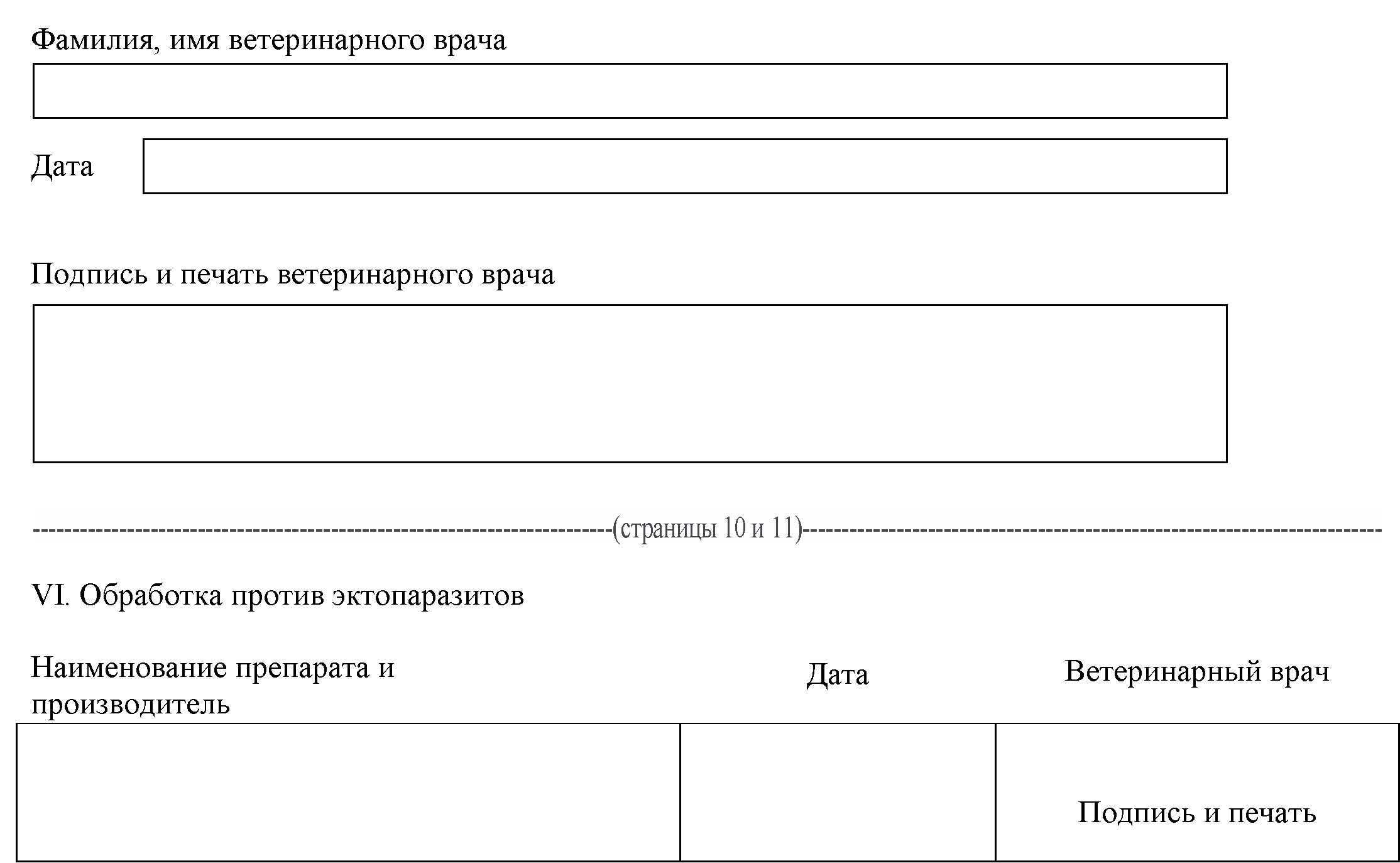 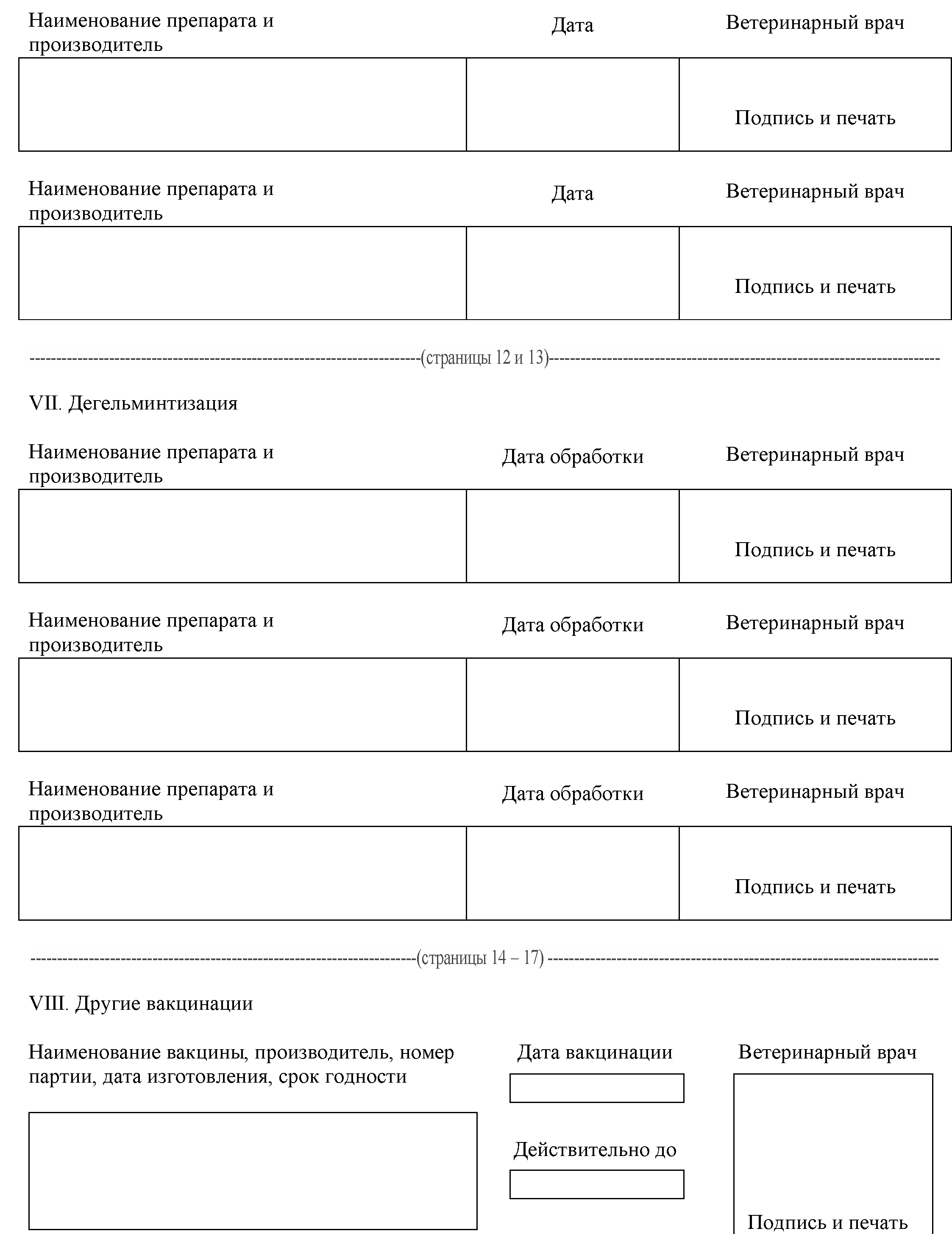 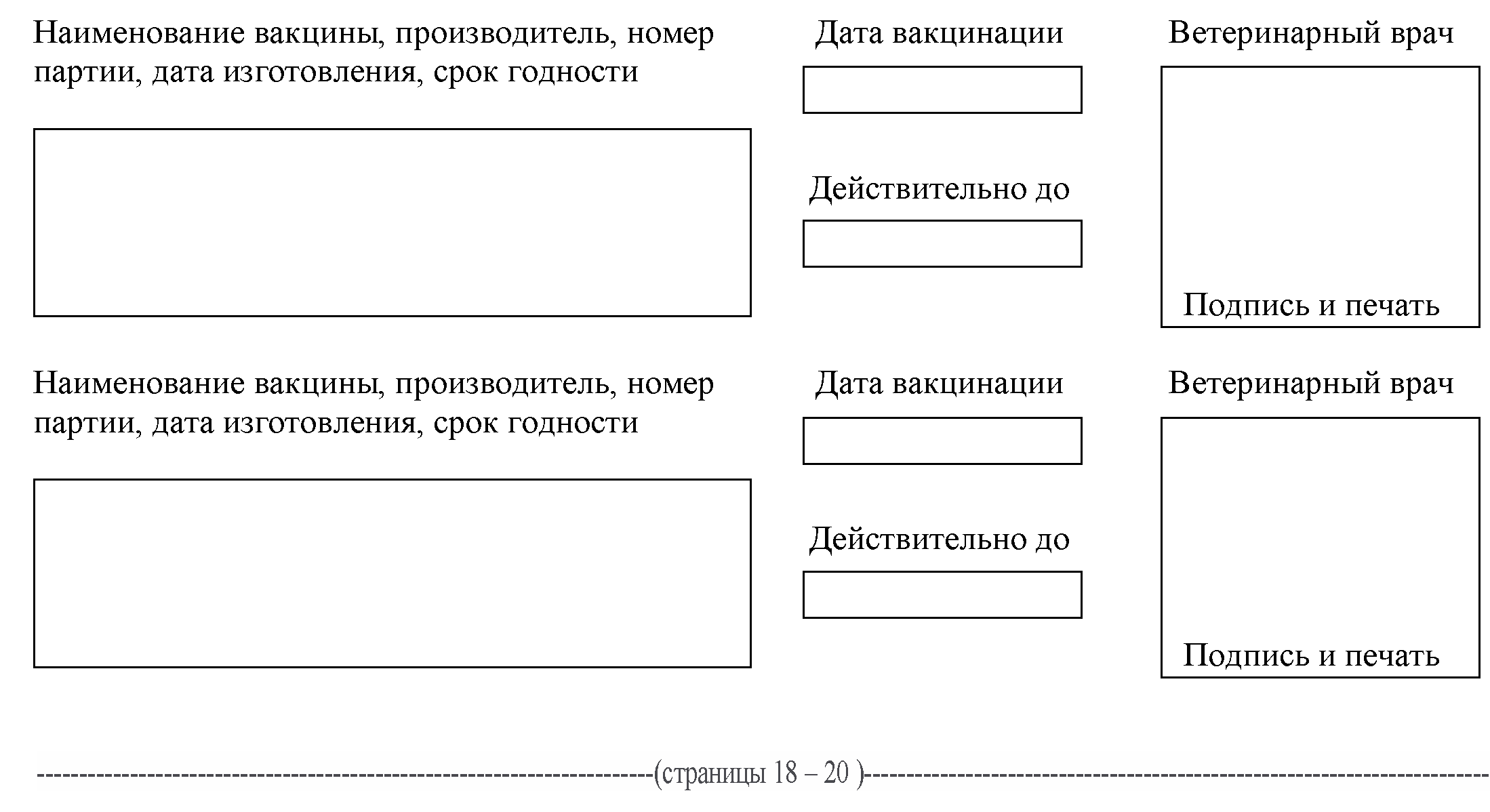 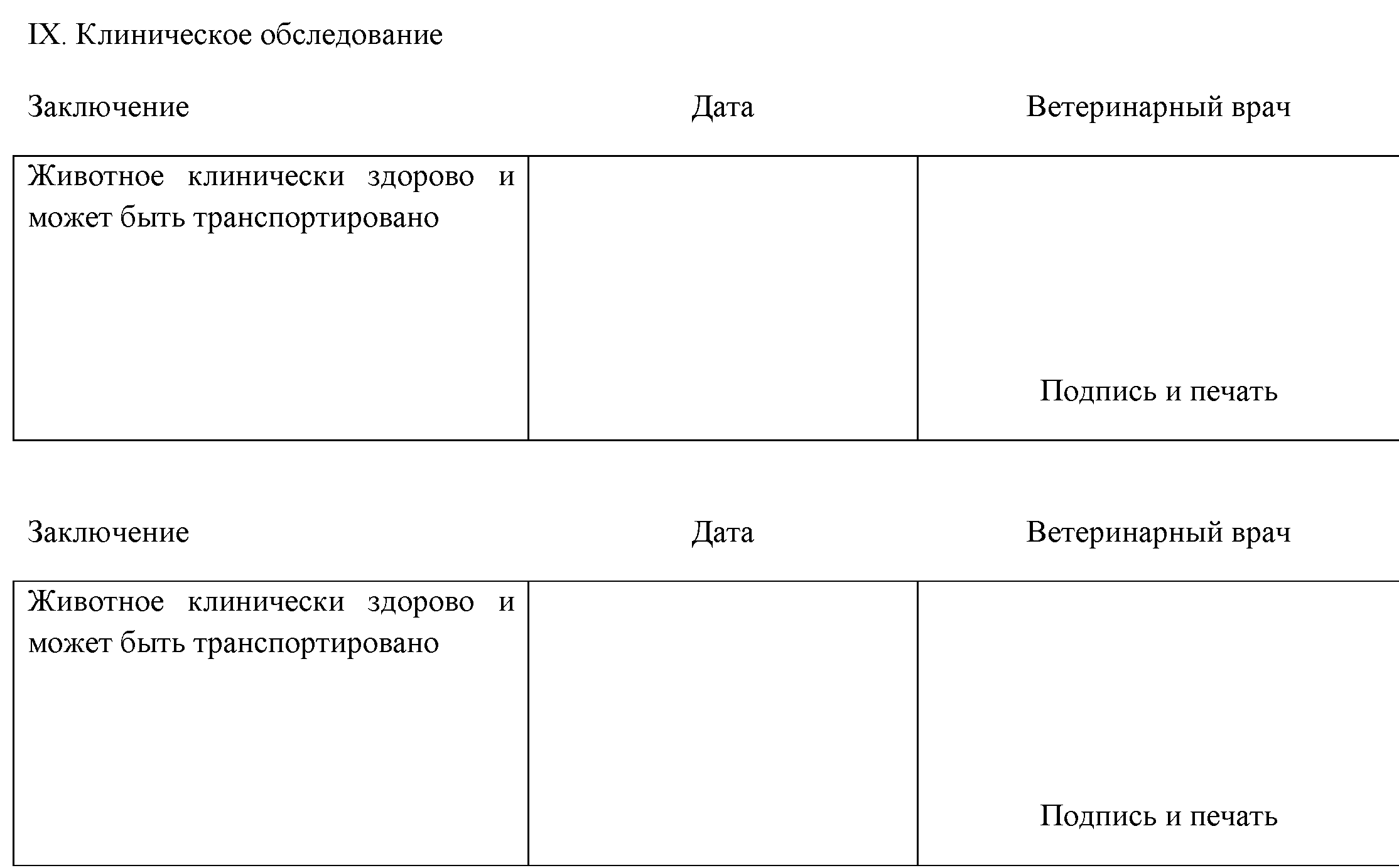 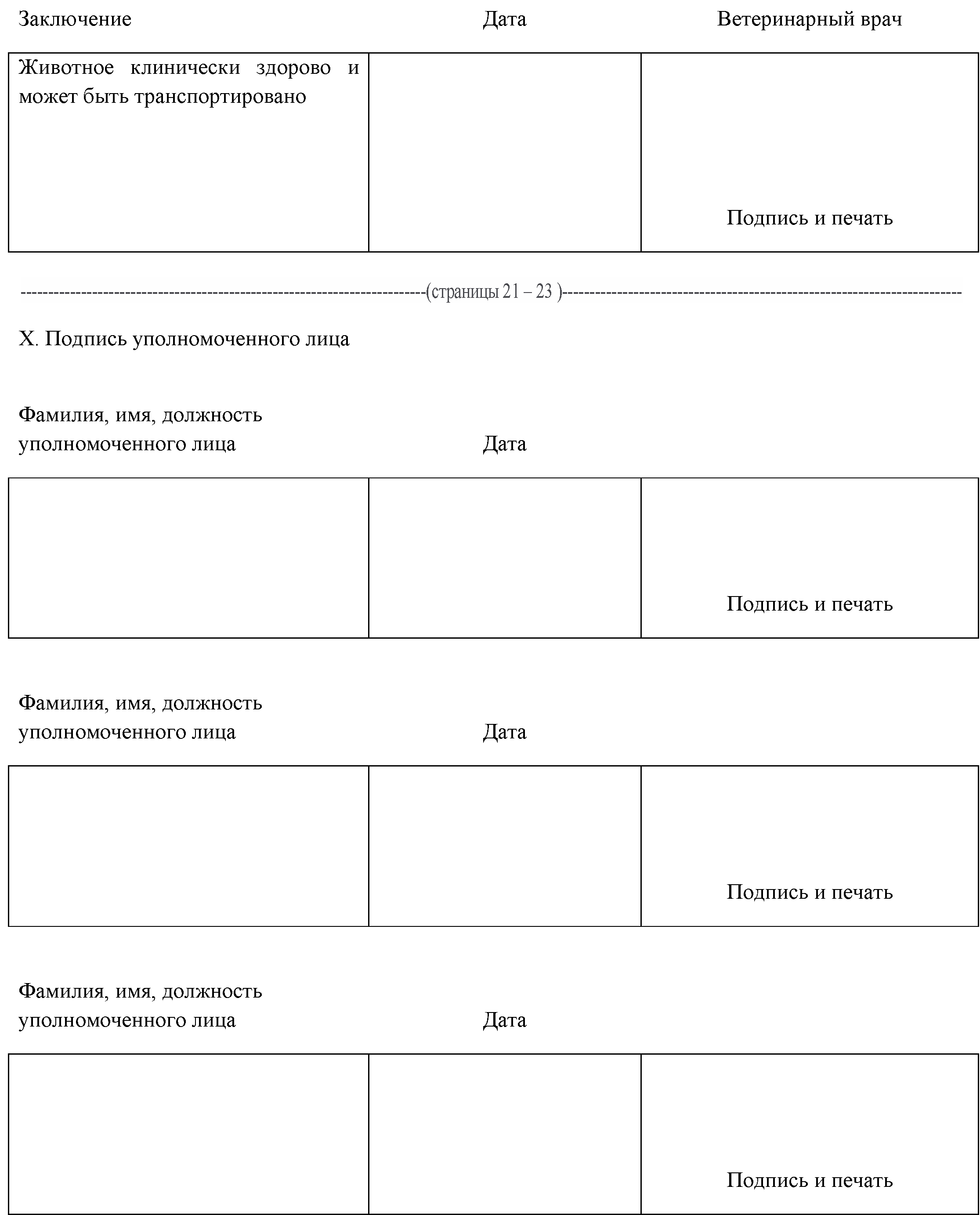 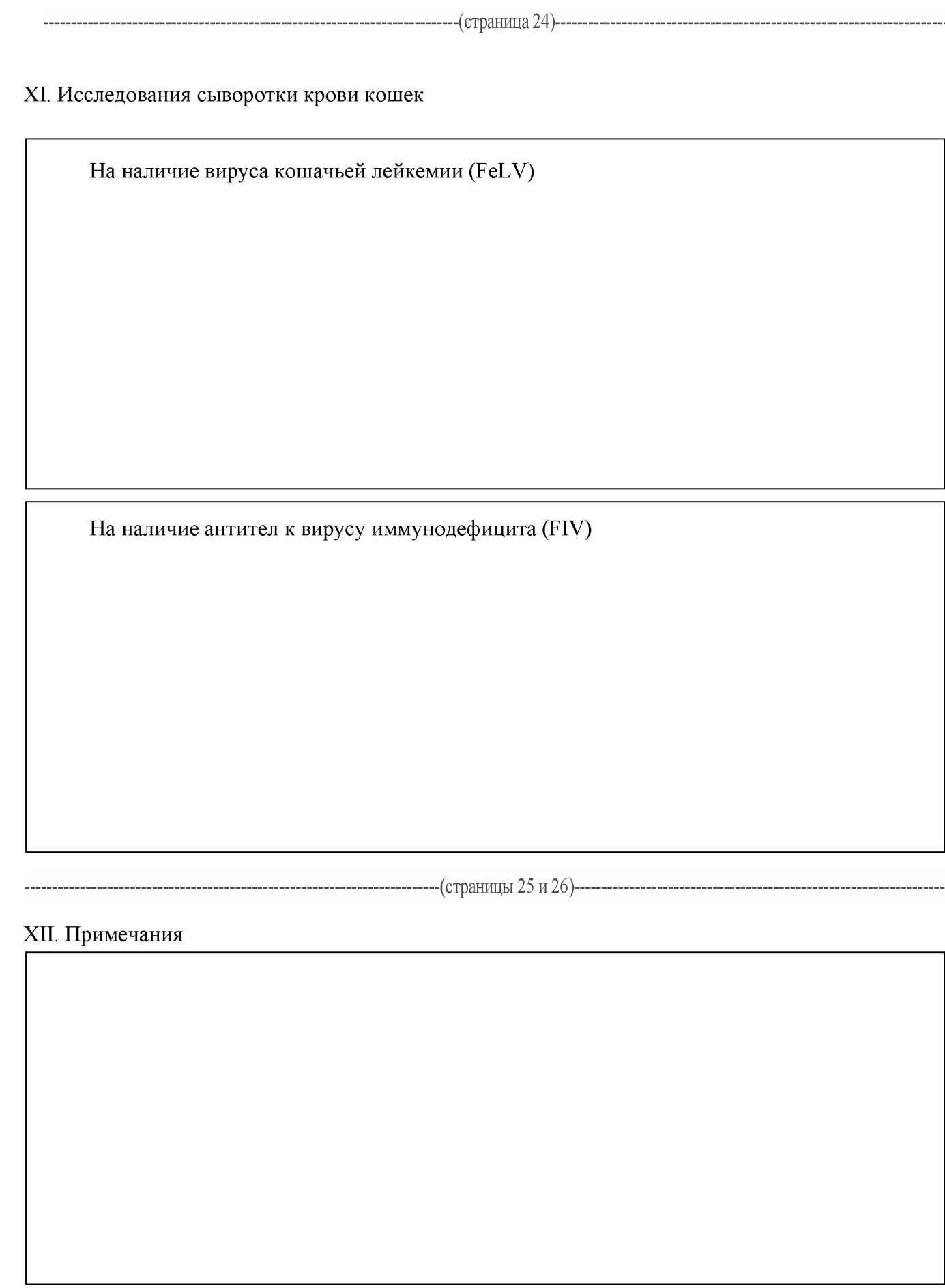 